Publicado en Bilbao el 17/09/2018 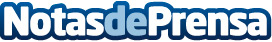 Icolandia fabrica piscinas de bolas negras y doradas para eventosIcolandia ha llevado las piscinas de bolas tradicionales a un nuevo concepto original e innovador que funciona muy bien en los eventos: las piscinas de bolas negras y/o doradasDatos de contacto:Servicios PeriodísticosNota de prensa publicada en: https://www.notasdeprensa.es/icolandia-fabrica-piscinas-de-bolas-negras-y Categorias: Juegos País Vasco Entretenimiento Restauración http://www.notasdeprensa.es